Отделение Пенсионного фонда РФ по Томской области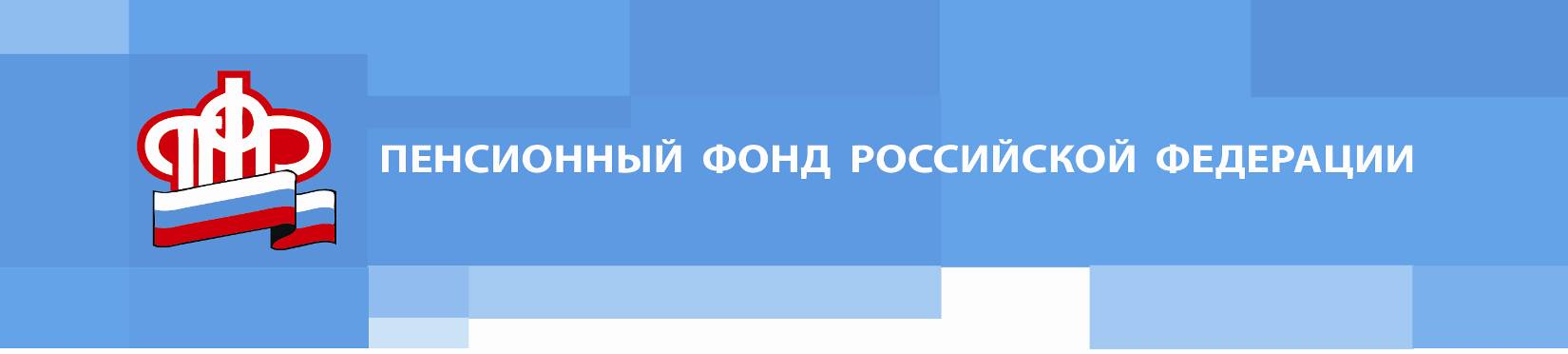 Пресс-релиз от 3 июня 2022 годаНовая выплата для семей с невысокими доходами перечислена более чем на 25 тысяч детей от 8 до 17 летВ Томской области новую выплату для семей с невысокими доходами, введенную по поручению Президента РФ, получили родители 25,171 тыс. детей в возрасте от 8 до 17 лет. Семьям уже выплачено 520 млн. рублей.
По правилам, заявления на выплату рассматриваются в пределах 10 рабочих дней. В случае отказа семья получит соответствующее уведомление в течение одного рабочего дня после вынесения решения. При одобрении выплаты деньги поступят на счет в течение 5 рабочих дней после принятия решения.
Подать заявление на выплату можно на портале госуслуг, в МФЦ и в клиентских службах ПФР. 
Напомним, выплата назначается по итогам комплексной оценки нуждаемости семьям в случае, если среднедушевой доход семьи меньше прожиточного минимума на человека в регионе, имущество семьи не превышает установленные требования, а у родителей есть подтвержденный доход или уважительная причина его отсутствия.
От уровня дохода родителей зависит и размер новой выплаты, он может составлять 50%, 75% или 100% прожиточного минимума ребенка в регионе проживания.
Подробнее о новом пособии - https://pfr.gov.ru/grazhdanam/8_to_17_years. ________________________________________________Группа по взаимодействию со СМИ Отделения Пенсионного фонда РФ по Томской областиТел.: (3822) 48-55-80; 48-55-91;E-mail: smi @080.pfr.ru